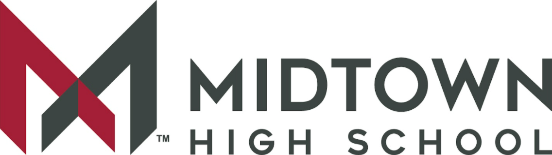 2021-2022 COURSE SYLLABUSPhysicsCourse Description:  Covers basic mechanics, kinetic theory, thermodynamics, wave mechanics, electricity and magnetism, and some modern physics concepts. This is a laboratory-based course.Prerequisite: C or better in Math ICourse Content Standard - (For more detail, please visit www.georgiastandards.org): SP1. Students will analyze the relationships between force, mass, gravity, and the motion of objects. SP2. Students will evaluate the significance of energy in understanding the structure of matter and the universe.SP3. Students will evaluate the forms and transformations of energy.SP4. Students will analyze the properties and applications of waves.SP5. Students will evaluate relationships between electrical and magnetic forces.SP6. The student will describe the corrections to Newtonian physics given by quantum mechanics and relativity when matter is very small, moving fast compared to the speed of light, or very large.Course Outline:  Evaluation and Grading:Campus Portal for Parents and Guardians: Visit - https://ic.apsk12.org/portal to view class schedules, attendance records and grades. To activate your account, visit the school to receive your login (activation key). Schoology is a K-12 educational learning management system and an all-in-one platform for teaching, learning, assessing, and reporting grades and data. The goal for an LMS is to allow a school to have a central piece of technology to be the platform for communicating with students, teachers, families, and administration.  Students access Schoology through MyBackpack.Required Materials: Scientific CalculatorSchool-wide Behavioral Expectations: be present; be respectful; be responsible; be on task; be peaceful, productive problem solvers.Academic Dishonesty: It is the responsibility of every student and employee to exhibit honesty, trust, fairness, respect, and responsibility in academic work at all times to support a positive learning environment in the school. Cheating, plagiarism, and other acts of academic dishonesty are strictly prohibited. Students who cheat on standardized testing or are repeatedly dishonest can face expulsion or increased consequences. Examples of violations of this rule include, but are not limited to, copying - or "borrowing" - from another source and submitting it as one's own work; seeking or accepting unauthorized assistance on tests, projects, or other assignments; fabricating data or resources; providing or receiving test questions in advance without permission; or working collaboratively with other students when individual work is expected. Depending on age of student, level of severity or repetition, the administrator may utilize interventions, supports, and Level 1-3 disciplinary responses for this offense.Classroom Expectations: Be on time.Be on task.Be respectfulo   Late Assignments: It is important that students are responsible and meet established duedates for assignments. A late assignment is defined as work submitted after the teacher collected the assignment. All missing/not turned in assignments will be recorded in IC with an “M-Missing” designation.Late work penalty 15%.  Assignments from the first quarter submitted after the mid-semester have a 30% penalty.  Late assignments submitted in the last three weeks of the semester have a 40% penalty.  No late assignments accepted within a week of final exams.  Late assignments will be graded before the late penalty is appliedMAKE-UP ASSIGNMENTS (Excused Absences): Students with an excused absence will be expected to submit missed work on or before the third class period after the absence. Pre-announced assignments are due upon return to school.REASSESSMENT OPPORTUNITY: Reassessment opportunities are available for all students on tests when they scored 69% or below. There will be only one reassessment opportunity on tests. This reassessment will be a newly generated teacher assessment and the reassessment score will replace the original score. For classes with content on Edgenuity:  If the student has not demonstrated mastery of the content during the reassessment opportunity, the student will be assigned Edgenuity.  The student must take the assessments in a teacher-proctored environment.For Advanced Placement classes: Reassessment opportunities are available for all students on formative assessments/quizzes only due to College Board requirements. There will be only one reassessment opportunity on assessments. This reassessment will be a newly generated teacher assessment and the reassessment score will replace the original score. Reassessment can occur during the class period, tutorials, and/or lunch-and-learn sessions (at the teacher’s discretion).School-wide Expectations:MASTERY LEARNING: With mastery learning, a unit of material is taught, and student understanding is evaluated before students are able to move on to the next unit. Students who have not shown mastery for a particular unit will receive feedback and support in reaching mastery. They may be given practice exercises, study guides, group work or complementary resources to help them improve and achieve mastery.  Students who demonstrate mastery of the content for a particular unit are given enrichment exercises like special projects, tasks or academic games to further or broaden their knowledge of the material.For additional help, Tutor ATL info: https://tutoratl.orgPROGRESS REPORTS: Parents and guardians are informed when students are making unsatisfactory progress in classes.  Poor performance will be reported to parents and guardians as soon as problems are evident.  Progress reports with plans for remediation will be provided for all students making unsatisfactory progress, and parent-guardians conferences must be scheduled.  Unsatisfactory grades should never come as a surprise to parents, guardians, or students.  Also, see Board Policy Administrative Regulation IHA-R(1) under “Students in danger of not meeting academic expectations” for further information.  Teachers will:Contact parents/guardians early in the semester if academic, attendance, or behavioral difficulties are apparent.Notify the counselor, Student Support Team (SST)/Response to Intervention (RTI) Chair, and/or an assistant principal of serious problems that are affecting classroom performance.Set up parent conferences as necessary.ATHLETIC ELIGIBILITY:  Students wanting to participate in athletic programs governed by the GHSA and extracurricular activities must meet eligibility requirements to participate.  The Athletic Director (and the Extracurricular Activities sponsors) will collaborate with teachers to monitor and to identify students in danger of failing courses.  A master list of students participating in extracurricular activities and athletics under the auspices of the GHSA will be available to all staff.Our Vision: A high-performing school where educators inspire, families engage and students love to learn.Our Mission: Every student will graduate college and career ready with a dedication to community involvement and service.Midtown Graduate Profile (5 Cs): Creative, collaborative, critical thinker, communicative, and a good citizen.For Mental Health Crisis you may call the Georgia Crisis & Access Line at 1-800-715-4225.Resources:https://suicidepreventionlifeline.org/https://namiga.org/georgia-crisis-and-access-line/https://www.crisistextline.orgSee Something Say Something Anonymous Line: 1-844-5-SAYNOWSchool Counseling Site for Resources/Documents: https://www.atlantapublicschools.us/Page/46013 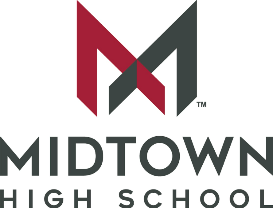 .Receipt of SyllabusCourse Name: PhysicsTeacher Name: Christie Lowell______________________________                   __________________________________                  Student Signature                                             Parent/Guardian Signature______________________________                   __________________________________                          Date                                                                          DateTeacher: Christie LowellPhone Number: (404) 802-3000Room Number: C315Email: cxlowell@atlanta.k12.ga.usSemester: Fall 2021 - Spring 2022Tutorial Days: MondayTextbook:  Physics (Online through MyBackpack)Tutorial Hours: After SchoolWebsite: christielowell.weebly.comTutorial Location: C315UNITCONTENTUnit 1Dynamics Unit 2KinematicsUnit 3Energy & MomentumUnit 4Waves & OpticsUnit 5Electricity & MagnetismUnit 6Nuclear PhysicsCourse ComponentsWeightsFormative Assessments (Participation, Classwork, Homework, Quizzes)45%Summative Assessments(Labs , Projects, & Tests)55%TOTAL100%FALL SEMESTERFALL SEMESTERWhen late assignment submittedLate penaltyAugust 9-October 6, 2021 (mid-semester)15%Assignments from August 5-October 6 submitted October 12-November 19, 2021 (before Thanksgiving break)30%Assignments from October 12-November 19 submitted late through November 19, 202115%Assignments from August 5-November 19 submitted November 29-December 10, 202140%Assignments from November 29-December 9 submitted late15%No late assignments accepted after December 10, 2021SPRING SEMESTERSPRING SEMESTERWhen late assignment submittedLate penaltyJanuary 5-March 18, 2022 (mid-semester)15%Assignments from January 5-March 18 submittedMarch 22-May 6, 202230%Assignments from March 22-May 6 submitted late throughMay 6, 202215%Assignments from January 5—May 6 submittedMay 9-May 20, 202240%Assignments from May 9-May 19, 2022 submitted late15%No late assignments accepted after May 20, 2022